ŞEHİTKAMİL İLÇESİ2019-2023CEMİL ALEVLİ İLKOKULU STRATEJİK PLANI*Bu rehberde; okul/kurumlar için stratejik plan hazırlamalarında yardımcı olması amacıyla, toplanacak veriler, aşamalar halinde plan metninde yer alacak bölümler, tüm okul ve kurumlara uyarlanabilecek esnek şablonların yer aldığı bir rehber hazırlanmıştır. Okul/kurumların tür ve düzeylerine göre toplanacak veriler değişiklik göstermelidir. Rehber içerisinde yer alan tablolar doldurulurken “EĞİTİMDE STRATEJİK PLANLAMA-Okul/Kurumlar İçin” kitabında yer alan açıklamalardan faydalanılmalıdır.T.C.GAZİANTEP VALİLİĞİŞEHİTKAMİL İLÇE MİLLİ EĞİTİM MÜDÜRLÜĞÜCEMİL ALEVLİ İLKOKULU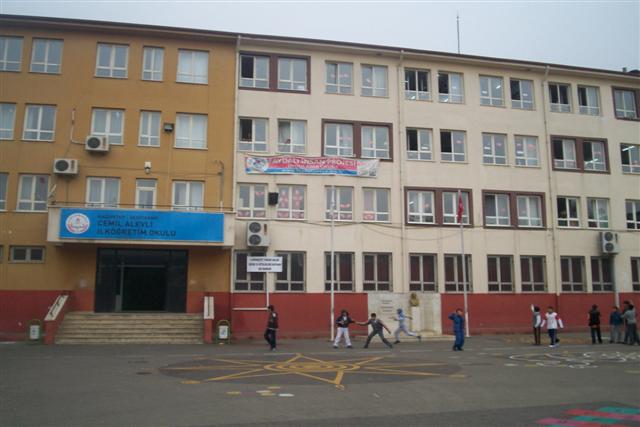 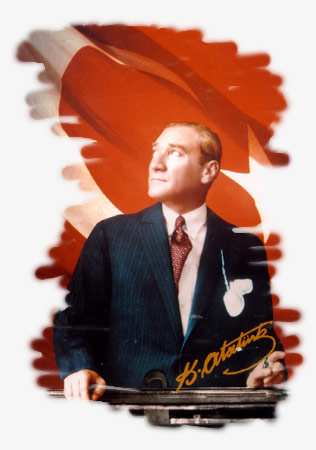 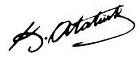 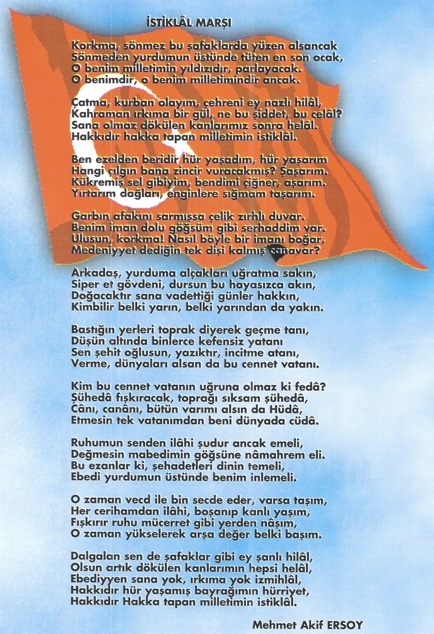 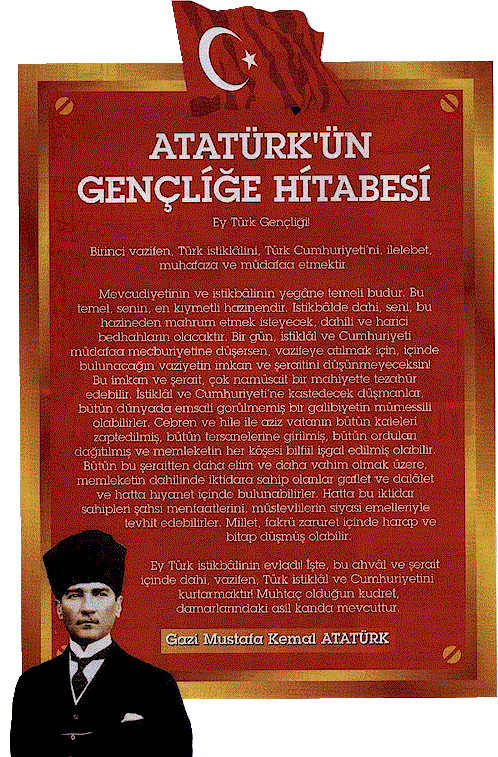 
SUNUŞ          Okulumuz, daha modern ve çağdaş eğitim seviyesine ulaşmak düşüncesiyle daima ileriye bakan, kendini yenileyen ve kaliteli öğrenci profilini benimseyen bir yapıya sahiptir. Bu yapı çerçevesinde Okulumuz misyon, vizyon ve stratejik planını belirlemiştir. Bu stratejik plan sosyalleşmeyi, eğitsel varoluşu arttırmayı ve kültürel etkinlikleri kapsamaktadır. Çağdaş normlara sahip okul yapısı ve öğrenci profili oluşturmak, öğrencilerimizi daha iyi imkanlarla yetiştirip, düşünce ufku ve yenilikçi ruhu açık Türkiye Cumhuriyetinin çıtasını daha yükseklere taşıyan bireyler haline getirmek için özverili bir şekilde tüm azmimizle çalışmaktayız.                Cemil Alevli İlk Okulunun stratejik planlama çalışmasına önce durum tespiti,  yani okulun SWOT analizi yapılarak başlanmıştır. SWOT analizi tüm idari personelin ve öğretmenlerin katılımıyla yapılmıştır. Varılan genel sonuçların sadeleştirilmesi ise Okul yönetimi ile öğretmenlerden den oluşan on kişilik bir kurul tarafından yapılmıştır. Daha sonra SWOT sonuçlarına göre stratejik planlama aşamasına geçilmiştir. Bu süreçte okulun amaçları, hedefleri, hedeflere ulaşmak için gerekli stratejiler, eylem planı ve sonuçta başarı veya başarısızlığın göstergeleri ortaya konulmuştur.         Cemil Alevliİlkokulu Stratejik Planı (2019-2023)’de belirtilen amaç ve hedeflere ulaşmamızın Okulumuzun gelişme ve kurumsallaşma süreçlerine önemli katkılar sağlayacağına inanmaktayız.        Planın hazırlanmasında emeği geçen Strateji Yönetim Ekibi’ne, öğretmen, öğrenci ve velilerimize teşekkür ederim.                                                                   Vakkas KURT                                                                      OKUL MÜDÜRÜGİRİŞDeğişen dünya şartlarında bilgi toplumunun insanını yetiştirmeyi amaç edinen Cemil Alevli İlkokulu öğretmenleri olarak sorumluluğumuzun farkındayız. Bu nedenle eğitim alanındaki değişimleri yakından takip ederek, Atatürk ilke ve inkılâpları ışığında tüketen değil, daima üreten ve buna paralel olarak sosyoekonomik yönden refah seviyesi üst düzey olan, çağın gereği teknoloji ve bilgilerle donanımlı bireyler yetiştirmenin yeni geleceğimizi yaratmanın peşindeyiz.Cemil AlevliİlkokuluStratejik Plan Hazırlama EkibiBİRİNCİ BÖLÜMSTRATEJİK PLANLAMA SÜRECİYasal Çerçeve5018 sayılı Kamu Mali Yönetimi ve Kontrol Kanunu’nun 9. Maddesi, MEB Strateji Geliştirme Başkanlığı 2010/14 sayılı genelge, Millî Eğitim Bakanlığı ve Milli Eğitim Müdürlüğü Stratejik Planı gibi okul/kurumlarda stratejik planlama sürecini zorunlu hale getiren yasal düzenlemeler bu başlık altında yazılmalıdır.Stratejik Planlama Çalışmaları2015 Eylül ayı içerisinde üç kez, 2017Ekim ayı içerisinde de bir kez olmak üzere toplam dört toplantı yapılmış olup toplanma esnasında herhangi bir sorun olmamıştır. Birinci toplantıda bütün öğretmenler stratejik plan hakkında okul yönetimi tarafından bilgilendirildi. Stratejik plan çalışma ekibi oluşturuldu. İkinci toplantıda okulumuzun swot analizi yapıldı.Üçüncü toplantıda görev dağılımı yapıldıDördüncü toplantıda yapılacak olan çalışmalar hakkında kararlar alındı.	Toplantılarda alınan bazı kararlarda okul yönetimi ile öğretmenler arasında fikir uyuşmazlıkları yaşanmıştır. Bu fikir uyuşmazlıklarından dolayı stratejik planın hazırlanması gecikmiştir. Sonuç olarak belirli konularda fikir birliğine varılmıştır.Stratejik plan ekibi oluşturulmasında gönüllülük esas alınmış olup, aşağıda isimleri geçen okul yöneticileri, öğretmenleri, öğrencileri ve okul aile birliği başkanı bu ekibin içerisinden bulunmak istemişlerdir. Vakkas KURT		Okul MüdürüAli ÖZTÜRK                                    Müdür YardımcısıSibel DUYMAZ    		Müdür YardımcısıMustafa SÜRÜCÜ                         Rehber ÖğretmeniAyşe GEBEN			Rehber ÖğretmeniEmine LOĞOĞLU		Sınıf Öğretmeniİlknur ŞİTİL   		İngilizce ÖğretmeniAhmet ALKAÇ	Sınıf Öğretmeni	Hüseyin KULAN		Sınıf ÖğretmeniStratejik planımız dört bölümden oluşmaktadır. Bunlar; Sosyal Faaliyetler: Bu bölümde öğrencilerimizin sosyal yönlerini geliştirmek ve topluma daha iyi uyum sağlamaları amacıyla masa tenisi, futbol turnuvaları ve izcilik faaliyetleri yapılması kararlaştırıldı.Kültürel Faaliyetler: Bölgemizdeki tarihi yerlere geziler düzenlenmesi, öğrencilerimizin kitap okuma alışkanlıklarını geliştirmeleri için faaliyetlerinin yapılmasıFiziksel Durumu İyileştirme Faaliyetleri: Sınıf ve koridorların boyanması, sınıf panolarının ve dolaplarının yenilenmesi, sınıflardaki sıra eksikliklerinin giderilmesi, sınıflardaki arızalı projeksiyonların tamir edilmesi, okul çevre duvarının estetik hale getirmek için çeşitli objelerle boyanması.CEMİL ALEVLİ  İLKOKULUStratejik Plan Hazırlama Ekibi					  01/09/2019       Vakkas KURT
OKUL MÜDÜRÜ                                                                                        ONAYGüncellenme tarihi:01/09/2019İKİNCİ BÖLÜMMEVCUT DURUM ANALİZİ1. Tarihsel Gelişim:Ben değil biz diyenlerden, birliktelikten ve paylaşımdan yana olan bir kişiydi Cemil Alevli. Toplumsal kalkınma ve dayanışmaya hizmet etmek amacıyla kurulan· derneklere üye olarak, Kızılay ve Türk Ocağı’nda uzun süre görev yapmıştır. Uzun yıllar Belediye Şehir Meclis üyeliği görevinde bulunmuş, 1927 yılından beri üyesi olduğu Gaziantep Ticaret Odası Başkanlığı ve Meclis Başkanlığını da başarıyla yürütmüş olan Cemil Alevli, Gaziantepli sanayici ve iş adamlarının dünya piyasalarına açılmalarında önderlik görevi üstlenmiştir. Özellikle Gaziantep’in bir ihracat merkezi olabilmesi yolundaki çabaları, kendi iş kolundaki rakip firmaları dahi teşvik eden tutumu onun ölümsüzleşmesinde ki ana faktörlerdendir. Öyle ki Cemil Alevli, Gaziantep’in dünya pazarına açılabilmesi için kendi alanı olsun olmasın birçok sektörün gelişimine ve kalkınmasına katkılar sağlamıştır.     Gazianteplinin ürettiği el emeği, göz nuru ürünlerin pazarlanmasında iş adamlarına ve ihracatçılara yol göstermeyi kendisine ilke edinmiştir. Veliç İplik Fabrikası zaman içerisinde teknolojisini yenilemiş ve ürettiği kaliteli ürünlerle Türkiye’nin en saygın firmaları arasında girmiş, Gaziantep’in sanayi alanındaki ilk örnek başarısını da gerçekleştirmiştir. Onun yaşamı, çalışmaları, başarıları ve gerçekleştirdiği ilkler pek çok girişimciye örnek olmuştur. Siyasette de aktif rol alan Alevli,1941 - 1946 yıllarında CHP Gaziantep İl başkanlığı yapmış, özel yaşamında ve işindeki başarılarını siyasi yaşamında da göstererek kentin sorunlarının çözümünde önemli çalışmalar yapmıştır.      Kentin kalkınması ve sosyal alanda gelişmesi için gerekli devlet yatırımlarının Gaziantep’e ve bölgeye getirilmesinde en etkin yolun siyasetten geçtiğine inanan Cemil Alevli, kendisine getirilen ısrarlı teklifleri kabul ederek milletvekili seçilmiştir. Dürüst ve ilkeli bir politika izleyen Cemil Alevli gerek il başkanlığı gerekse milletvekilliği döneminde Gaziantep’in temel altyapısını geliştirebilmek için uğraş vermiştir.     Gaziantep’e Havaalanı yapılması için harekete geçmiş, bu projenin tamamlanması için kampanya başlatarak hiçte küçümsenemeyecek bir bağışla Gazianteplilerin kampanyayı desteklemesini sağlamıştır. Kampanya da toplanan paralarla alınan arazi İl Özel İdaresine devredilerek Özel İdare desteğiyle Gaziantep Havaalanı 1944 yılında hizmete açılmıştır. 1946-1950 yılları arasında milletvekili olarak parlamentoda görev yapan Cemil Alevli, kara, hava ve demiryolu ulaşımıyla ilgili çalışmalarının yanı sıra, devlet yatırımlarının Gaziantep’e getirilmesi için de yoğun uğraş vermiştir.     1963 yılında da Karşıyaka semtinde 20.000 m² alan üzerine Adsız İlkokulunu (Okulumuz Cemil Alevli İlkokulunu)  yaptırmıştır. Mütevazı bir kişiliğe sahip olan Cemil Alevli birçok alanda ki hizmetlerinin kamuya yansımasına izin vermediği gibi yaptırdığı okullara da isminin verilmesini istememiş, bu tür hizmetlerin millete vefa borcu olduğu düşüncesini savunmuştur. Vefatından sonra Adsız İlkokulu’nun adı Milli Eğitim Müdürlüğü tarafından Cemil Alevli İlkokulu olarak değiştirilmiştir.      2006 yılında yeniden yıkılıp dört katlı ve yirmi dört derslikli bir bina olarak yapılan okulumuzun elli beş öğretmeni bulunmaktadır. Masa tenisinde yıllardır kimseye derece kaptırmayan, şimdilerde Kung-Fu, Tekvando, Karate gibi sporlarda da çalışmalarını yürüten okulumuzun eğitim başarısı da iyi bir perspektifte artarak gelişmektedir.   Yaşam felsefesi, toplumsal çalışmaları, idealleri ve reform niteliğindeki uygulamalarıyla örnek bir insan olan Cemil Alevli, gerçekleştirdiği başarıların huzuruyla 1 Nisan 1972 Pazar günü aramızdan ayrılmıştır. Cemil Alevli İlkokulu Camiası olarak Cemil Alevli’ yi daima saygıyla anıyoruz.2. Yasal Yükümlülükler Bu aşamada okul/kuruma görev ve sorumluluklar yükleyen, okulun faaliyet alanını düzenleyen mevzuat gözden geçirilerek yasal yükümlülükler ve dayanaklar listesi oluşturulur. İlçe MEM için oluşturulacak yasal yükümlülükler tablosu3.Faaliyet Alanları, Ürün/Hizmetlerİlçe Millî Eğitim Müdürlükleri birimleri de yazmalıdır.Okul/kurumlar tür ve düzeylerine göre (okulöncesi, mesleki teknik eğitim kurumu, öğretmenevi, halk eğitim merkezi vb.) faaliyet alanlarını ve hizmetlerini belirlemelidirler.	Okul İçin Ürün/Hizmet Listesi4. PAYDAŞ ANALİZİPaydaş analizi yapılırken kurum ile doğrudan bağlantısı olanları İç paydaş, kurumla dolaylı yoldan bağlantısı olanları dış paydaş ve bunların dışında kalanları ise yararlanıcı olarak belirledik.  Paydaş Sınıflandırma Matrisi(devam) : Tamamı  O : Bir kısmı	Paydaş Önceliklendirme MatrisiYararlanıcı Ürün/Hizmet Matrisi : Tamamı  O: Bir kısmı5. KURUM İÇİ ANALİZ 5.1 Örgütsel YapıOkul/Kurum Teşkilat Şeması (Örnek)Okul/Kurumlarda Oluşturulan Birimler:5.2 İnsan Kaynakları2018 Yılı Kurumdaki Mevcut Yönetici Sayısı:Kurum Yöneticilerinin Eğitim Durumu:Kurum Yöneticilerinin Yaş İtibari ile dağılımı: İdari Personelin Hizmet Süresine İlişkin Bilgiler:Kurumda gerçekleşen yönetici sirkülasyonunun oranı:		İdari Personelin Katıldığı Hizmetiçi Eğitim Programları:Öğretmenlere İlişkin Bilgiler:		2018 Yılı Kurumdaki Mevcut Öğretmen Sayısı:Öğretmenlerin Yaş İtibari ile Dağılımı:		Öğretmenlerin Hizmet Süreleri:Kurumda gerçekleşen öğretmen sirkülâsyonunun oranı:Öğretmenlerin katıldığı hizmetiçieğitim programlarıDestek Personele (Hizmetli- Memur) İlişkin Bilgiler:2018 Yılı Kurumdaki Mevcut Hizmetli/ Memur Sayısı:Çalışanların Görev Dağılımı Çalışanların Gönüllü Yaptıkları İşler:Okul/kurum Rehberlik Hizmetleriİnsan Kaynakları Bilgi Tablosu*Tablo okul/kurumların özelliklerine göre değişiklik gösterebilir.	5.3 Teknolojik Düzey   Okulumuz bilgisayar ve internet bağlantısı altyapısı çok iyi olmasına rağmen genelde klasik yazışmalar kullanılmaktadır. Bütün sınıflarımızda bilgisayar ve internet bağlantısı bulunduğundan dersin işlenişi genelde çoklu ortamlarda işlenmektedir.Okul/Kurumun Teknolojik Altyapısı: Okul/Kurumun Fiziki Altyapısı: 5.4 Mali KaynaklarOkulumuzun gelir kalemleri okul kantin kira bedeli ve belirli ölçüde okul aile birliğinin katkılarıdır.Okul/Kurum Kaynak Tablosu:Okul/Kurum Gelir-Gider Tablosu: 5.5 İstatistikî VerilerÖğrencilere İlişkin Bilgiler:Karşılaştırmalı Öğretmen/Öğrenci DurumuYerleşim Alanı ve Dersliklerİlçe milli eğitim müdürlükleri açısından; Okul Öncesi Eğitim,İlkokul,OrtaokulMesleki Teknik Eğitim,Yaygın Eğitim,Özel Eğitim,Diğer Faaliyetler.Başlıkları altında ilçenin eğitim durumu ayrıca incelenmesi gereken diğer hususlardır.6. Çevre Analizi6.1 PEST (Politik-Yasal, Ekonomik, Sosyo-Kültürel, Teknolojik, Ekolojik, Etik)  AnaliziOkul/kurumun aşağıda yer alan değişkenler açısında değerlendirilmesi yapılmalıdır. Değişkenler ile ilgili açıklamalar II. Bölümde yer almaktadır.6.2 Üst Politika BelgeleriÖzellikle;MEB 2010-2014 Stratejik Planı,İlgili Genel Müdürlüklerin Stratejik Planları,İl Millî Eğitim Müdürlüğü Stratejik Planı,İlçe Millî Eğitim Müdürlüğü Stratejik Planı,Özel İdare ve varsa Belediye Stratejik Planları incelenmelidir. Diğer üst politika belgelerinde eğitim ile ilgili hedefler EK 4’te yer almaktadır.7. GZFT (Güçlü Yönler, Zayıf Yönler, Fırsatlar, Tehditler) AnaliziOkul/Kurumunuzun ayrıntılı GZFT’ Analizinin yapılması için olabildiğince çok veri toplanması ve paydaş görüşleri alması gerekmektedir. Kurum içi analiz sonuçlarından yaralanılmalıdır.	Güçlü Yönler  (Okulun/Kurumun kullanabileceği olumlu durumlar)1- Sınıf mevcutlarımız normal düzeydedir. Bu kurumun başarılı olmasına etkendir.2- Her sınıfta bilgisayar, internet ve projeksiyon cihazının var oluşu eğitim kalitesinin artışına yardımcı olmaktadır.3- Her branşta öğretmenlerimizin varoluşu. 4- Öğrenci düzeylerinin normal seviyede oluşu5- Okulumuzun konumu itibariyle şehir merkezine yakın olmasıZayıf Yönler (Okulun/Kurumun müdahalesiyle etkileyebileceği olumsuz durumlar)1- Okulumuza gelen bir kısım öğrencilerin bilgi, beceri ve ekonomik düzeylerinin düşük olması2- İnternet salonları, kıraathane ve benzeri yerlerin okulumuza yakın olması3- Velilerin eğitim seviyelerinin düşük olması4- Yardımcı personel sayısının düşük olması5- okulumuzun çok amaçlı salonunun olmamasıFırsatlar (Okulun/Kurumun müdahalesiyle etkileyemeyeceği olumlu durumlar)1- Her sınıfta bilgisayar, internet ve projeksiyonun bulunması2- Öğretmen kadromuzun genç, çalışkan ve dinamik olmasıTehditler  (Okulun/Kurumun müdahalesiyle etkileyemeyeceği olumsuz durumlar)1- Okul çevresinde madde bağımlısı şahısların sık sık görünmesi öğrencilerimizi ve aileleri tedirgin etmesi2- Okulumuzun trafiği yoğun olan bir cadde üzerinde bulunmasıİstenirse GZFT analizinde aşağıdaki tablo kullanılabilir.ÜÇÜNCÜ BÖLÜMGELECEĞE YÖNELİM8. Misyon, Vizyon, Temel Değerler9. Temalar, Amaçlar, Hedefler, Performans Göstergeleri, Faaliyet/Projeler ve StratejilerFaaliyetlerden yola çıkarak belirlenmelidir. Tema başlığı mümkün olduğu kadar kısa olmalı, 2, 3 kelimeyi geçmemelidir. Okul/Kurum için Tema başlıkları(Örnek)Stratejik Amaç ve HedeflerStratejik amaç ve hedefler GZFT analizi sonuçlarından (özellikle zayıf yönleri iyileştirmeye yönelik, fırsatları yakalamaya yönelik olarak), paydaş beklentilerinden ve yasal görevlerden yola çıkılarak belirlenmelidir.Her bir tema başlığının altında en az 1 amaç yer almalıdır. Stratejik amaçlar sayısallaştırılmadan genel olarak yazılmalıdır. Amaç numarası 1‘den başlayıp son amaca kadar hiyerarşik sıra takip etmelidir. Her temanın altında yeniden (1 numaradan) başlamamalıdır. Birinci amaç en öncelikli amaç olmalıdır. Aynı şekilde hedeflerde hiyerarşik bir sıra izlemelidir.Her bir stratejik amaç için 5 yıllık stratejik hedefler belirlenir. Amaçlar ile hedefler uyumlu olmalıdır. Performans hedefleri 1 yıllık hedeflerdir. Özellikle rakamsal olarak belirlenen stratejik hedefler için belirlenmesi gerekir.Amaç ve hedeflerin ifadelendirilmesinde bütünlük olmalı; ..mek, ..mak mastar eki ile bitmelidir. Stratejik hedeflerin gerçekleşme durumlarını ortaya koymak ve izleme-değerlendirmeye veri sağlamak amacıyla performans göstergeleri belirlenmelidir. Performans göstergeleri her bir hedef için hazırlanmalı ve tablolaştırılmalıdır.Stratejik hedeflere ulaşmayı sağlayacak faaliyetler ve projeler yazılmalıdır. Her bir faaliyet/proje belirli bir hedefe yönelik olmalıdır.Stratejik amaç ve hedeflere ulaşmak için izlenecek yol ve yöntemlerin belirlenmesi için stratejiler oluşturulur. Tema, stratejik amaç, stratejik hedef, performans hedefleri faaliyet/projeler ve stratejilerin bir arada yer aldığı tek bir tablo kullanılabilir. Amaç, hedef ve faaliyet/projelerin belirlenmesinde kitabın II. Bölümde yer alan örneklerden faydalanılabilir.CEMİL ALEVLİ İLKOKULUTEMA- STRATEJİK AMAÇ- HEDEF TABLOSUCEMİL ALEVLİ İLKOKULUKURUMU STRATEJİK PLAN- HEDEF SORUMLULUK TABLOSU10. İzleme, Değerlendirme ve RaporlamaPlan dönemi içerisinde ve her yılın sonunda okul/kurumumuzstratejik planı uyarınca yürütülen faaliyetlerimizi, önceden belirttiğimiz performans göstergelerine göre hedef ve gerçekleşme durumu ile varsa meydana gelen sapmaların nedenlerini açıkladığımız, okulumuz hakkında genel ve mali bilgileri içeren izleme ve değerlendirme raporu hazırlanacaktır.İzleme raporları haftalık, aylık, üçer aylık, altı aylık veya yıllık olabilir. Ancak faaliyet raporları yıllık olarak hazırlanacaktır.11. Eylem PlanlarıPlan dönemisüresinde bir yıl içerisinde yapılacak faaliyetlerin maliyetleri eylem planı aracılığıyla belirlenmelidir. Okul/kurumlar performans programı hazırlamayacakları için yıl içerisinde yapılacak olan faaliyetlerin maliyetlendirmesini yıllık eylem planları hazırlayarak yapacaklardır. Eylem planları beş yıllık bir dönem için hazırlanmış olan stratejik planın yıllık uygulama dilimleri olacaktır. Aynı zamanda stratejik planın bütçe ile ilişkisi eylem planları aracılığıyla yapılacaktır. Eylem planları stratejik planın her bir yılı için hazırlanmalıdır.Ekip Üyeleri;        						Ali ÖZTÜRK	Hüseyin KULAN	Ahmet ALKAÇMüdür Yrd.				Öğretmen				Öğretmen				25/10/2018 Vakkas KURTOkul MüdürüOnayGüncelenme Tarihi:25/10/2018İÇİNDEKİLERİÇİNDEKİLERSUNUŞSUNUŞGİRİŞGİRİŞBİRİNCİBÖLÜM:CEMİL ALEVLİ İLKOKULU  STRATEJİK PLANLAMA SÜRECİBİRİNCİBÖLÜM:CEMİL ALEVLİ İLKOKULU  STRATEJİK PLANLAMA SÜRECİ         Yasal Çerçeve         Yasal Çerçeve         Stratejik Planlama Çalışmaları         Stratejik Planlama ÇalışmalarıİKİNCİ BÖLÜM: MEVCUT DURUM ANALİZİİKİNCİ BÖLÜM: MEVCUT DURUM ANALİZİ1.Tarihsel Gelişim2.Yasal Yükümlülükler 3.Faaliyet Alanları, Ürün ve Hizmetler4. Paydaş Analizi5. Kurum İçi Analiz         5.1 Örgütsel Yapı        5.2 İnsan Kaynakları        5.3 Teknolojik Düzey        5.4 Mali Kaynaklar        5.5 İstatistikî Veriler6.Çevre Analizi        6.1 PEST (Politik-Yasal, Ekonomik, Sosyo-Kültürel, Teknolojik, Ekolojik, Etik)  Analizi        6.2 Üst Politika Belgeleri7.GZFT (Güçlü Yönler, Zayıf Yönler, Fırsatlar, Tehditler) AnaliziÜÇÜNCÜ BÖLÜM: GELECEĞE YÖNELİMÜÇÜNCÜ BÖLÜM: GELECEĞE YÖNELİM8.Misyon, Vizyon, Temel Değerler9.Temalar, Amaçlar, Hedefler, Performans Göstergeleri, Faaliyet/Projeler ve Stratejiler 10.İzleme, Değerlendirme ve Raporlama11.Eylem Planları	KURUM KİMLİK BİLGİSİ	KURUM KİMLİK BİLGİSİKurum Adı ( Kurumun tam adı yazılacak)Cemil Alevli İlkokuluKurum TürüMilli EğitimKurum Kodu 734778(İlkokul)Kurum StatüsüKamuKurumda Çalışan Personel SayısıYönetici:3Öğretmen           :   30Hizmetli             :5(Kamu personeli/iş kurPersoneli)Memur                :YokÖzel İdare Personeli:yokÖğrenci Sayısı977Öğretim Şekli Normal                  Okulun Hizmete Giriş Tarihi1963 Eğitime Başlama2006 yeni binaKURUM İLETİŞİM BİLGİLERİKURUM İLETİŞİM BİLGİLERİKurum Telefonu / FaxTel. :(342)3231284Fax(342)  3231284Kurum Web Adresicemilalevliilkokulu.meb.k12.trMail Adresicemilalevli27@hotmail.comKurum AdresiMahalle   :Münüfpaşa Mah.Kasap Ahmet Sk.No 160 Posta Kodu :  27150İlçe               :  ŞEHİTKAMİLİli                  : GAZİANTEPKurum Müdürü  Vakkas KURT                GSM Tel:05052125386CEMİL ALEVLİİLKOKULU STRATEJİK PLANLAMA SÜRECİ         Yasal Çerçeve         Stratejik Planlama ÇalışmalarıUnvanıAdı-SoyadıİletişimMüdürVakkas KURTMüdür YardımcısıAli ÖZTÜRKRehber ÖğretmenMustafa SÜRÜCÜEn az 2 ÖğretmenHüseyin KULAN/Ahmet ALKAÇ ÖZTyyyıldırımyıldırımUIYKLSHSTHTRWHJJFJGaDOĞANDDOĞANEn az 2 ÖğrenciSude KADI/Berat ÇAKIREn az 2 VeliSema ÖZDİŞLİ/Dilek PARLAKDestek Personeli (Kütüphane Memuru, hizmetli v.b.)Mehmet AYAZOkul Aile Birliği başkanıMunise BULUTSTK ‘lar (Dernek, Vakıf, Sanayi ve Ticaret Odası)MuhtarMesleki ve Teknik Liseler için bölüm şefleri……………………..MEVCUT DURUM ANALİZİMEVCUT DURUM ANALİZİMEVCUT DURUM ANALİZİ1.Tarihsel Gelişim2.Yasal Yükümlülükler 3.Faaliyet Alanları, Ürün ve Hizmetler4. Paydaş Analizi5. Kurum İçi Analiz         5.1 Örgütsel Yapı        5.2 İnsan Kaynakları        5.3 Teknolojik Düzey        5.4 Mali Kaynaklar        5.5 İstatistikî Veriler6.Çevre Analizi        6.1 PEST (Politik-Yasal, Ekonomik, Sosyo-Kültürel, Teknolojik, Ekolojik, Etik)  Analizi        6.2 Üst Politika Belgeleri7.GZFT (Güçlü Yönler, Zayıf Yönler, Fırsatlar, Tehditler) AnaliziYasal Yükümlülük (Görevler)Dayanak(Kanun, Yönetmelik, Genelge adı ve no’su)………………………………………..………………………………………………………..………………………………………………………..………………………………………………………..………………Şube/Bölüm adıYasal yükümlülük (Görevleri)DayanakÖzlük Şubesi…………………………..…………………………………………………………………………………FAALİYET ALANI: EĞİTİM FAALİYET ALANI: YÖNETİM İŞLERİHizmet–1 Sosyal-Kültürel Etkinlikler Bu bölümde öğrencilerimizin sosyal yönlerini geliştirmek ve topluma daha iyi uyum sağlamaları amacıyla masa tenisi, futbol turnuvaları ve izcilik faaliyetleri yapılması kararlaştırıldı.Bölgemizdeki tarihi yerlere geziler düzenlenmesi, öğrencilerimizin kitap okuma alışkanlıklarını geliştirmeleri için faaliyetlerinin yapılmasıHizmet–2 Öğretmen işleri hizmetiDerece terfi, Hizmet içi eğitim     Ve özlük hakları gibiişlemler için kurum memurunun öğretmenleri bilgilendirmesi.Hizmet–2 Spor EtkinlikleriMasa tenisi turnuvası düzenlenmesiHizmet–4 İzcilik Etkinlikleriİzcilik egzersiz çalışmalarının yapılması.FAALİYET ALANI: ÖĞRETİMFAALİYET ALANI: MESLEK EDİNDİRMEHizmet–1 Derslerin etkin şekilde işlenmesi için sınıf bilgisayarlarının ve projeksiyonlarının bakım ve onarımıHizmet- 2 Proje çalışmalarıAB Projeleri     Sosyal Projeler     Fen Projelerihazırlanması…………………….……………….FAALİYET ALANI: …………..FAALİYET ALANI: …………..…………………………………………………Öğrenci kayıt, kabul ve devam işleriEğitim hizmetleri Öğrenci başarısının değerlendirilmesiÖğretim hizmetleriSınav işleriToplum hizmetleriSınıf geçme işleriKulüp çalışmalarıÖğrenim belgesi düzenleme işleriDiplomaPersonel işleriSosyal, kültürel ve sportif etkinliklerÖğrenci davranışlarının değerlendirilmesiBurs hizmetleriÖğrenci sağlığı ve güvenliğiYurt hizmetleriOkul çevre ilişkileriBilimsel vs araştırmalarRehberlikYaygın eğitim Staj çalışmalarıMezunlar (Öğrenci)PAYDAŞLARİÇ PAYDAŞLAR            DIŞ PAYDAŞLARYARARLANICIYARARLANICIYARARLANICIPAYDAŞLARÇalışanlar, BirimlerTemel ortakStratejik ortakTedarikçiMüşteri, hedef kitleMillî Eğitim BakanlığıValilikMilli Eğitim Müdürlüğü Çalışanlarıİlçe Milli Eğitim MüdürlükleriOkullar ve Bağlı KurumlarÖğretmenler ve Diğer ÇalışanlarÖğrenciler ve VelilerOkul Aile BirliğiÜniversiteÖzel İdareOBelediyelerOOGüvenlik Güçleri (Emniyet, Jandarma)OBayındırlık ve İskân  MüdürlüğüOSosyal Hizmetler  MüdürlüğüGençlik ve Spor MüdürlüğüSağlık MüdürlüğüOKültür MüdürlüğüOHayırseverlerSivil Toplum ÖrgütleriOMedyaOİşveren kuruluşlarOMuhtarlıklarTurizm uyguluma otelleriOSanayi ve Ticaret OdalarıO……………...……………………….…….Paydaşİç PaydaşDış PaydaşYararlanıcı(Müşteri)Neden Paydaş?ÖnceliğiMEBBağlı olduğumuz merkezi idare1ÖğrencilerHizmetlerimizden yaralandıkları için1Özel İdareTedarikçi mahalli idare1STKOAmaç ve hedeflerimize ulaşmak işbirliği yapacağımız kurumlar..………..…..…    Ürün/HizmetYararlanıcı(Müşteri)Eğitim-Öğretim (Örgün-Yaygın) Yatılılık-Bursluluk Nitelikli işgücü AR-GE, Projeler, Danışmanlık Altyapı,Donatım Yatırım Yayım Rehberlik, Kurs, Sosyal etkinlikler Mezunlar (Öğrenci) Ölçme-Değerlendirme ……………………………ÖğrencileroVelilerÜniversitelerooMedyaooUluslar arası kuruluşlarooMeslek KuruluşlarıSağlık kuruluşlarıoDiğer KurumlaroÖzel sektöroo…………..Görevler Görevle ilgili bölüm, birim, kurul/komisyon adıGörevle ilgili işbirliği (paydaşlar)Hedef kitleŞubeler (İlçe MEM için)OkullarÖğrencilerOkul Aile BirliğiOkul ve ÖğretmenlerÖğrencilerÖğretmenler kuruluİdareci ve öğretmenlerÖğrenciOGYEİdareciler ve öğretmenlerOkulÖğrenci davranışlarını değerlendirme üst kuruluİdareciler ve öğretmenlerÖğrencilerSatın alma komisyonuİdareciler ve öğretmenlerOkulPsikolojik danışma ve rehberlik hizmetleri yürütme komisyonuİdareciler ve rehber öğretmenöğrencilerGörevi  Erkek    Kadın1Müdür102Müdür Yrd.11Eğitim Düzeyi2018Yılı İtibari İleEğitim DüzeyiKişi SayısıÖnlisans1Lisans2Yüksek LisansYaş Düzeyleri2018Yılı İtibari İleYaş DüzeyleriKişi Sayısı20-30730-402040-50750+...1Hizmet Süreleri 2018Yılı İtibari İleHizmet Süreleri Kişi SayısıKişi Sayısı 1-3 Yıl----4-6 Yıl----7-10 Yıl2211-15 Yıl----16-20 Yıl1121+.......üzeri11Yıl İçerisinde Kurumdan Ayrılan Yönetici SayısıYıl İçerisinde Kurumdan Ayrılan Yönetici SayısıYıl İçerisinde Kurumdan Ayrılan Yönetici Sayısı  Yıl İçerisinde Kurumda Göreve Başlayan Yönetici Sayısı  Yıl İçerisinde Kurumda Göreve Başlayan Yönetici Sayısı  Yıl İçerisinde Kurumda Göreve Başlayan Yönetici Sayısı20182018TOPLAM21 Adı ve Soyadı  GöreviKatıldığı Çalışmanın AdıKatıldığı YılBelge NoVakkas KURTOkul MüdürüStratejik Planlama ve Yönetim SemineriProtokol ve Görgü Kuralları SemineriEtik Davranış SemineriÖzel Eğitim Semineri2013201320172017ALİ ÖZTÜRKMüd.Yrd.Web Tabanlı İçerik Geliştirme KursuÖzel Eğitim SemineriTemel Eğitim Öğretmenlerinin Mesleki Gelişim Eğitimi ve ÇalışmalarYabancı Uyruklu Öğr.Semineri2007201720082016SİBEL DUYMAZMüd.Yrd.Özel Eğitim Yöntemleri KursuYöneticilere Yönelik Uzaktan Eğitim ProgramıPsikolojik Danışmanlık Rehberlik Hizm.Semineri201420122013   Branşı  Erkek    Kadın    Toplam5İngilizce022711Rehber Öğretmen11212Din Kültürü ve ahlak.0113Sınıf öğrt.  5212614Ana snıfı-22TOPLAM92736Yaş Düzeyleri2018 YılıYaş DüzeyleriKişi Sayısı20-30 730-40 1840-501050+...1Hizmet Süreleri2018 Yılı İtibari İle2018 Yılı İtibari İleHizmet SüreleriKişi Sayısı                  %                  % 1-3 Yıl17.57.54-6 Yıl310107-10 Yıl222.522.511-15 Yıl2404016-20 Yıl85521+... üzeri201515Yıl İçerisinde Kurumdan Ayrılan Öğretmen SayısıYıl İçerisinde Kurumdan Ayrılan Öğretmen SayısıYıl İçerisinde Kurumdan Ayrılan Öğretmen Sayısı  Yıl İçerisinde Kurumda Göreve Başlayan Öğretmen Sayısı  Yıl İçerisinde Kurumda Göreve Başlayan Öğretmen Sayısı  Yıl İçerisinde Kurumda Göreve Başlayan Öğretmen Sayısı20172018TOPLAM73GöreviErkekKadınEğitim DurumuHizmet YılıToplam1 Memur---2Hizmetli02--23Sözleşmeli İşçi30--34Sigortalı İşçi---S.NOUNVANGÖREVLERİ1Okul müdürü   Okul müdürü; Ders okutmakKanun, tüzük, yönetmelik, yönerge, program ve emirlere uygun olarak görevlerini yürütmeye,Okulu düzene koyarDenetler.Okulun amaçlarına uygun olarak yönetilmesinden, değerlendirilmesinden ve geliştirmesinden sorumludur.Okul müdürü, görev tanımında belirtilen diğer görevleri de yapar.2Müdür baş yardımcısıMüdür başyardımcısı, Ders okuturMüdürün en yakın yardımcısıdır. Müdürün olmadığı zamanlarda müdüre vekâlet eder.Okulun her türlü eğitim-öğretim, yönetim, öğrenci, personel, tahakkuk, ayniyat, yazışma, eğitici etkinlikler, yatılılık, bursluluk, güvenlik, beslenme, bakım, koruma, temizlik, düzen, nöbet, halkla ilişkiler gibi işleriyle ilgili olarak okul müdürü tarafından verilen görevleri yapar.Müdür başyardımcısı, görev tanımında belirtilen diğer görevleri de yapar.3Müdür yardımcısıMüdür yardımcılarıDers okutur	Okulun her türlü eğitim-öğretim, yönetim, öğrenci, personel, tahakkuk, ayniyat, yazışma, sosyal etkinlikler, yatılılık, bursluluk, güvenlik, beslenme, bakım, nöbet, koruma, temizlik, düzen, halkla ilişkiler gibi işleriyle ilgili olarak okul müdürü tarafından verilen görevleri yaparMüdür yardımcıları, görev tanımında belirtilen diğer görevleri de yapar. 4Öğretmenlerİlköğretim okullarında dersler sınıf veya branş öğretmenleri tarafından okutulur.Öğretmenler, kendilerine verilen sınıfın veya şubenin derslerini, programda belirtilen esaslara göre plânlamak, okutmak, bunlarla ilgili uygulama ve deneyleri yapmak, ders dışında okulun eğitim-öğretim ve yönetim işlerine etkin bir biçimde katılmak ve bu konularda kanun, yönetmelik ve emirlerde belirtilen görevleri yerine getirmekle yükümlüdürler.Sınıf öğretmenleri, okuttukları sınıfı bir üst sınıfta da okuturlar. İlköğretim okullarının 4 üncü ve 5 inci sınıflarında özel bilgi, beceri ve yetenek isteyen; beden eğitimi, müzik, görsel sanatlar, din kültürü ve ahlâk bilgisi, yabancı dil ve bilgisayar dersleri branş öğretmenlerince okutulur. Derslerini branş öğretmeni okutan sınıf öğretmeni, bu ders saatlerinde yönetimce verilen eğitim-öğretim görevlerini yapar.Okulun bina ve tesisleri ile öğrenci mevcudu, yatılı-gündüzlü, normal veya ikili öğretim gibi durumları göz önünde bulundurularak okul müdürlüğünce düzenlenen nöbet çizelgesine göre öğretmenlerin, normal öğretim yapan okullarda gün süresince, ikili öğretim yapan okullarda ise kendi devresinde nöbet tutmaları sağlanır. Yönetici ve öğretmenler; Resmî Gazete, Tebliğler Dergisi, genelge ve duyurulardan elektronik ortamda yayımlananları Bakanlığın web sayfasından takip eder.Elektronik ortamda yayımlanmayanları ise okur, ilgili yeri imzalar ve uygularlar.9.  Öğretmenler dersleri ile ilgili araç-gereç, laboratuar ve işliklerdeki eşyayı, okul kütüphanesindeki kitapları korur ve iyi kullanılmasını sağlarlar.6Yardımcı hizmetler personeliYardımcı hizmetler sınıfı personeli, okul yönetimince yapılacak plânlama ve iş bölümüne göre her türlü yazı ve dosyayı dağıtmak ve toplamak, Başvuru sahiplerini karşılamak ve yol göstermek, Hizmet yerlerini temizlemek, Aydınlatmak ve ısıtma yerlerinde çalışmak, Nöbet tutmak, Okula getirilen ve çıkarılan her türlü araç-gereç ve malzeme ile eşyayı taşıma ve yerleştirme işlerini yapmakla yükümlüdürler.Bu görevlerini yaparken okul yöneticilerine ve nöbetçi öğretmene karşı sorumludurlar.Mevcut KapasiteMevcut KapasiteMevcut KapasiteMevcut KapasiteMevcut Kapasite Kullanımı ve PerformansMevcut Kapasite Kullanımı ve PerformansMevcut Kapasite Kullanımı ve PerformansMevcut Kapasite Kullanımı ve PerformansMevcut Kapasite Kullanımı ve PerformansMevcut Kapasite Kullanımı ve PerformansPsikolojik Danışman Norm SayısıGörev Yapan Psikolojik Danışman Sayısıİhtiyaç Duyulan Psikolojik Danışman SayısıGörüşme Odası SayısıDanışmanlık Hizmeti AlanDanışmanlık Hizmeti AlanDanışmanlık Hizmeti AlanRehberlik Hizmetleri İle İlgili Düzenlenen Eğitim/Paylaşım Toplantısı Vb. Faaliyet SayısıRehberlik Hizmetleri İle İlgili Düzenlenen Eğitim/Paylaşım Toplantısı Vb. Faaliyet SayısıRehberlik Hizmetleri İle İlgili Düzenlenen Eğitim/Paylaşım Toplantısı Vb. Faaliyet SayısıPsikolojik Danışman Norm SayısıGörev Yapan Psikolojik Danışman Sayısıİhtiyaç Duyulan Psikolojik Danışman SayısıGörüşme Odası SayısıÖğrenci SayısıÖğretmen SayısıVeli SayısıÖğretmenlere YönelikÖğrencilere YönelikVelilere Yönelik-2221500100050CEMİLALEVLİİLOKULU İNSAN KAYNAKLARI DAĞILIMI VE BİLGİSİCEMİLALEVLİİLOKULU İNSAN KAYNAKLARI DAĞILIMI VE BİLGİSİCEMİLALEVLİİLOKULU İNSAN KAYNAKLARI DAĞILIMI VE BİLGİSİCEMİLALEVLİİLOKULU İNSAN KAYNAKLARI DAĞILIMI VE BİLGİSİCEMİLALEVLİİLOKULU İNSAN KAYNAKLARI DAĞILIMI VE BİLGİSİCEMİLALEVLİİLOKULU İNSAN KAYNAKLARI DAĞILIMI VE BİLGİSİCEMİLALEVLİİLOKULU İNSAN KAYNAKLARI DAĞILIMI VE BİLGİSİCEMİLALEVLİİLOKULU İNSAN KAYNAKLARI DAĞILIMI VE BİLGİSİCEMİLALEVLİİLOKULU İNSAN KAYNAKLARI DAĞILIMI VE BİLGİSİCEMİLALEVLİİLOKULU İNSAN KAYNAKLARI DAĞILIMI VE BİLGİSİCEMİLALEVLİİLOKULU İNSAN KAYNAKLARI DAĞILIMI VE BİLGİSİCEMİLALEVLİİLOKULU İNSAN KAYNAKLARI DAĞILIMI VE BİLGİSİCEMİLALEVLİİLOKULU İNSAN KAYNAKLARI DAĞILIMI VE BİLGİSİCEMİLALEVLİİLOKULU İNSAN KAYNAKLARI DAĞILIMI VE BİLGİSİCEMİLALEVLİİLOKULU İNSAN KAYNAKLARI DAĞILIMI VE BİLGİSİCEMİLALEVLİİLOKULU İNSAN KAYNAKLARI DAĞILIMI VE BİLGİSİCEMİLALEVLİİLOKULU İNSAN KAYNAKLARI DAĞILIMI VE BİLGİSİCEMİLALEVLİİLOKULU İNSAN KAYNAKLARI DAĞILIMI VE BİLGİSİCEMİLALEVLİİLOKULU İNSAN KAYNAKLARI DAĞILIMI VE BİLGİSİCEMİLALEVLİİLOKULU İNSAN KAYNAKLARI DAĞILIMI VE BİLGİSİCEMİLALEVLİİLOKULU İNSAN KAYNAKLARI DAĞILIMI VE BİLGİSİCEMİLALEVLİİLOKULU İNSAN KAYNAKLARI DAĞILIMI VE BİLGİSİCEMİLALEVLİİLOKULU İNSAN KAYNAKLARI DAĞILIMI VE BİLGİSİCEMİLALEVLİİLOKULU İNSAN KAYNAKLARI DAĞILIMI VE BİLGİSİCEMİLALEVLİİLOKULU İNSAN KAYNAKLARI DAĞILIMI VE BİLGİSİCEMİLALEVLİİLOKULU İNSAN KAYNAKLARI DAĞILIMI VE BİLGİSİCEMİLALEVLİİLOKULU İNSAN KAYNAKLARI DAĞILIMI VE BİLGİSİCEMİLALEVLİİLOKULU İNSAN KAYNAKLARI DAĞILIMI VE BİLGİSİCEMİLALEVLİİLOKULU İNSAN KAYNAKLARI DAĞILIMI VE BİLGİSİCEMİLALEVLİİLOKULU İNSAN KAYNAKLARI DAĞILIMI VE BİLGİSİCEMİLALEVLİİLOKULU İNSAN KAYNAKLARI DAĞILIMI VE BİLGİSİCEMİLALEVLİİLOKULU İNSAN KAYNAKLARI DAĞILIMI VE BİLGİSİÖĞRETMEN İHTİYAÇ DURUMU VE DAĞILIMIÖĞRETMEN İHTİYAÇ DURUMU VE DAĞILIMIÖĞRETMEN İHTİYAÇ DURUMU VE DAĞILIMIÖĞRETMEN İHTİYAÇ DURUMU VE DAĞILIMIÖĞRETMEN İHTİYAÇ DURUMU VE DAĞILIMIÖĞRETMEN İHTİYAÇ DURUMU VE DAĞILIMIÖĞRETMEN İHTİYAÇ DURUMU VE DAĞILIMIÖĞRETMEN İHTİYAÇ DURUMU VE DAĞILIMIÖĞRETMEN İHTİYAÇ DURUMU VE DAĞILIMIÖĞRETMEN MESLEKİ GELİŞİM DÜZEYİÖĞRETMEN MESLEKİ GELİŞİM DÜZEYİÖĞRETMEN MESLEKİ GELİŞİM DÜZEYİÖĞRETMEN MESLEKİ GELİŞİM DÜZEYİÖĞRETMEN MESLEKİ GELİŞİM DÜZEYİÖĞRETMEN MESLEKİ GELİŞİM DÜZEYİÖĞRETMEN MESLEKİ GELİŞİM DÜZEYİKADRO DURUMUKADRO DURUMUEĞİTİM DURUMUEĞİTİM DURUMUEĞİTİM DURUMUHİZMET İÇİ EĞİTİMHİZMET İÇİ EĞİTİMSıra noAdı soyadıGörevBranşKıdemOkuldaki kıdemiNormu var mı?Mevcut(Kadrolu)İhtiyaçÖn lisansLisansYüksek lisansGeçmiş yıllar da aldığı HİE saati toplamı ortalamasıSon yılki hie süresiAldığı ödüller ve cezalarYaptığı bilimsel
Çalış malar ve kitaplar 1 2 3 4 5 6 7Araç-Gereçler2018İhtiyaçBilgisayar9-Yazıcı5-Tarayıcı2-Tepegöz0-Projeksiyon10-Televizyon2-İnternet bağlantısıVarFen Laboratuvarı1-Bilgisayar Lab.0Fax1-Video0-DVD Player0-Fotograf makinası0-Kamera 1Okul/kurumun İnternet sitesiVar Personel/e-mail adresi oranı40-Diğer araç-gereçler…………Fiziki MekanVarYokAdediİhtiyaçAçıklamaÖğretmen Çalışma Odasıx1Ekipman Odasıx1Kütüphanex1-Rehberlik Servisix1-Resim Odasıx1Müzik Odasıx1Çok Amaçlı SalonX1Ev Ekonomisi OdasıX1İş ve Teknik Atölyesix1Bilgisayar laboratuarıX-YemekhanexSpor Salonux1OtoparkxSpor Alanlarıx1KantinxFen Bilgisi Laboratuvarı x1AtelyelerxBölümlere Ait DepoXBölüm LaboratuvarlarıXBölüm Yönetici OdalarıXBölüm Öğrt. OdasıXTeknisyen OdasıXBölüm DersliğiXArşiv X1…………Kaynaklar2015201620172018Genel Bütçe Okul aile Birliği Özel İdare Kira Gelirleri Döner Sermaye Vakıf ve Dernekler Dış Kaynak/Projeler Diğer ……..TOPLAM YILLAR2016201620172017HARCAMA KALEMLERİGELİRGİDERGELİRGİDERGELİRGİDERTemizlik20.808.1821.014.2618.346.9015.806.75Küçük onarım20.808.1821.014.2618.346.9015.806.75Bilgisayar harcamaları20.808.1821.014.2618.346.9015.806.75Büro makinaları harc.20.808.1821.014.2618.346.9015.806.75Telefon20.808.1821.014.2618.346.9015.806.75Yemek20.808.1821.014.2618.346.9015.806.75Sosyal faaliyetler20.808.1821.014.2618.346.9015.806.75Kırtasiye20.808.1821.014.2618.346.9015.806.75Vergi harç vs20.808.1821.014.2618.346.9015.806.75 …………..20.808.1821.014.2618.346.9015.806.75GENEL                                                  Öğrenci Sayısına İlişkin Bilgiler                                                  Öğrenci Sayısına İlişkin Bilgiler                                                  Öğrenci Sayısına İlişkin Bilgiler                                                  Öğrenci Sayısına İlişkin Bilgiler                                                  Öğrenci Sayısına İlişkin Bilgiler                                                  Öğrenci Sayısına İlişkin Bilgiler                                                  Öğrenci Sayısına İlişkin Bilgiler201620162017201720182018KızErkekKızErkekKızErkek Öğrenci Sayısı652581510408505470 Toplam Öğrenci Sayısı12331233918918975975                                              Yıllara Göre Mezun Olan Öğrenci Oranı                                              Yıllara Göre Mezun Olan Öğrenci Oranı                                              Yıllara Göre Mezun Olan Öğrenci Oranı                                              Yıllara Göre Mezun Olan Öğrenci Oranı                                              Yıllara Göre Mezun Olan Öğrenci Oranı                                              Yıllara Göre Mezun Olan Öğrenci Oranı                                              Yıllara Göre Mezun Olan Öğrenci Oranı2015-20162015-20162016-20172016-20172017-20182017-2018Bölüm AdıÖğrenci SayısıMezunSayısıÖğrenci SayısıMezunSayısıÖğrenci SayısıMezunSayısıİlkokul992307882168902273Sınıf Tekrarı Yapan Öğrenci SayısıSınıf Tekrarı Yapan Öğrenci SayısıSınıf Tekrarı Yapan Öğrenci SayısıÖğretim YılıToplam Öğrenci SayısıSınıf Tekrarı Yapan Öğrenci Sayısı2015-20169922016-20178822017-2018902Devamsızlık Nedeni İle Sınıf Tekrarı Yapan Öğrenci SayısıDevamsızlık Nedeni İle Sınıf Tekrarı Yapan Öğrenci SayısıDevamsızlık Nedeni İle Sınıf Tekrarı Yapan Öğrenci SayısıÖğretim YılıToplam Öğrenci SayısıDevamsızlıktan Dolayı Sınıf Tekrarı Yapan Öğrenci Sayısı2015-2016992452016-2017882422017-201890245YERLEŞİMYERLEŞİMYERLEŞİMToplam Alan (m2)Bina Alanı (m2)Bahçe alanı (m2)900030006000                                            Sosyal Alanlar                                            Sosyal Alanlar                                            Sosyal AlanlarTesisin adıKapasitesi (Kişi Sayısı)             AlanıKantin-60m²Yemekhane--Toplantı Salonu200150mKonferans Salonu--Seminer Salonu--                                            Spor Tesisleri                                            Spor Tesisleri                                            Spor TesisleriTesisin adıKapasitesi (Kişi Sayısı)             Alanı Basketbol Alanı390m² Futbol Sahasıx Kapalı Spor SalonuxDiğerxPolitik ve yasal etmenlerPolitik ve yasal etmenlerEkonomik çevre değişkenleri1.Çocukların değişiklik ihtiyaçlarına doğal yeteneklerine ve ilgi alanlarına odaklanma.2. Erken eğitimin çocukların gelişimi ve örgün eğitimdeki başarıları üzerindeki önemli etkilerinin uluslar arası farkında lığındaki artış.3. toplumun eğitim ve öğretime erişebilirlik hakkında zorunlu eğitimi aşan beklentileri4. Eğitimdeki başarı seviyesinin Avrupa ülkelerine göre düşük olması1.Çocukların değişiklik ihtiyaçlarına doğal yeteneklerine ve ilgi alanlarına odaklanma.2. Erken eğitimin çocukların gelişimi ve örgün eğitimdeki başarıları üzerindeki önemli etkilerinin uluslar arası farkında lığındaki artış.3. toplumun eğitim ve öğretime erişebilirlik hakkında zorunlu eğitimi aşan beklentileri4. Eğitimdeki başarı seviyesinin Avrupa ülkelerine göre düşük olması1. Bilginin refaha ve mutluluğa ulaşmada ana itici güç olarak belirmesi.2. Çalışanlarda değişik becerilerin ve daha fazla esnekliğin aranmasına yol açan küreselleşme ve rekabetin gittikçe arttığı ekonomi3. İstihdamda geleneksel alanlardan bilgi ve hizmet sektörüne kayış4. Vasıfsız işlerdeki düşüş ve istihdam için gerekli nitelik ve becerilerdeki artış5. Kariyer yönü ve istihdamda değişiklikler içeren yeni kariyer yapıları Sosyal-kültürel çevre değişkenleriTeknolojik çevre değişkenleriTeknolojik çevre değişkenleri1.Şehirlerarası göçler dolayısıyla artan çocuk sayısı 2. Kentlerin hızla gelişmesi tesisleşmesi ve bunun yol açtığı yeni okullara olan talebin artması3. Yeni istihdam tarzları artan hareketlilik ve yoksulluktaki yeni yoğunlaşma etkisiyle değişen aile yapısı ve sosyal yapı4. Birçok geleneksel sosyal yapının etkisinin azalması1.Teknolojinin ilerlemesinin, yayılmasının ve benimsenmesinin artması 2. Bilginin hızlı üretimi, erişebilirlik ve kullanılabilirliğinin gelişmesi3. Teknolojinin sağladığı yeni öğrenme ve etkileşim/paylaşım olanakları1.Teknolojinin ilerlemesinin, yayılmasının ve benimsenmesinin artması 2. Bilginin hızlı üretimi, erişebilirlik ve kullanılabilirliğinin gelişmesi3. Teknolojinin sağladığı yeni öğrenme ve etkileşim/paylaşım olanaklarıEkolojik ve doğal çevre değişkenleriEkolojik ve doğal çevre değişkenleriEtik ve ahlaksal değişkenler1.Bölgemizin aşırı göç almasından dolayı kültürel farklılıklar belirgin bir şekilde hissedilmektedir.GÜÇLÜ YÖNLERZAYIF YÖNLER1- Sınıf mevcutlarımız normal düzeydedir. Bu kurumun başarılı olmasına etkendir.2- Her sınıfta bilgisayar, internet ve projeksiyon cihazının var oluşu eğitim kalitesinin artışına yardımcı olmaktadır.3- Her branşta öğretmenlerimizin varoluşu. 4- Öğrenci düzeylerinin normal seviyede oluşu5- Okulumuzun konumu itibariyle şehir merkezine yakın olması1- Okulumuza gelen bir kısım öğrencilerin bilgi, beceri ve ekonomik düzeylerinin düşük olması2- İnternet salonları, kıraathane ve benzeri yerlerin okulumuza yakın olması3- Velilerin eğitim seviyelerinin düşük olması4- Yardımcı personel sayısının düşük olması5- okulumuzun çok amaçlı salonunun olmamasıFIRSATLARTEHDİTLER1- Her sınıfta bilgisayar, internet ve projeksiyonun bulunması2- Öğretmen kadromuzun genç, çalışkan ve dinamik olması1- Okul çevresinde madde bağımlısı şahısların sık sık görünmesi öğrencilerimizi ve aileleri tedirgin etmesi2- Okulumuzun trafiği yoğun olan bir cadde üzerinde bulunmasıGELECEĞE YÖNELİMGELECEĞE YÖNELİMGELECEĞE YÖNELİM8.Misyon, Vizyon, Temel Değerler9.Temalar, Amaçlar, Hedefler, Performans Göstergeleri, Faaliyet/Projeler ve Stratejiler 10.İzleme, Değerlendirme ve Raporlama11.Eylem PlanlarıVİZYONUMUZVİZYONUMUZ Türk Milli Eğitim sisteminin genel amaç ve temel ilkeleri doğrultusunda; öğrenme için her türlü fırsatın sağlandığı bilgili, becerili ve iyi bir ahlâka sahip nitelikli öğrencilerin yetiştirildiği, tercih edilen bir okul olmaktır. • Dürüst ve fedakâr, . Güler yüzlü ve hoşgörülü, . Saygısını ve sevgisini esirgemeyen, . Empati kurabilen, şeffaf,• İletişime açık, mücadeleci, . Temiz – titiz ve düzenli,  Güven verebilen, • Takım çalışmasına yatkın, idealist bir okuluz.MİSYONUMUZMİSYONUMUZ Ulusal ve evrensel değerlerin farkında olup, değişime ve gelişime açık; Atatürk ilkelerine bağlı; Kendisini, ailesini, milletini ve yurdunu seven ve daima yüceltmeye çalışan, sorumluluklarının bilen, çağın gereklerini yerine getirebilecek bilgi ve beceri düzeyine sahip bireyler yetiştirmekTEMEL DEĞERLERİMİZMüdürlüğümüzün kalite anlayışı çerçevesinde değerleri, davranışları ve yöntemleri şunlardır:1- Hizmet sunulan kişi bu kuruluşların istek ve ihtiyaçlarını belirleyip bunları karşılamaya çalışırız.2- Niteliğin nicelikten üstün olduğuna inanırız.3- Kararlarımızı verilerimize bağlı olarak alırız.4- Başarının takım çalışmasıyla elde edileceğinize inanırız.5- Tüm insanlara adil ve eşit davranır, ihtidasın her türlüsünü reddederiz.6- Şikayet etme yerine çözüm üretip uygulamaya çalışırız.7- Görev alanımızla ilgili gelişme ve değişimleri izler bunları çalışma alanına aktarırız.8- Personelin ve hedef kitlemizdeki insanların bireysel ihtiyaç, istek ve beklentileriyle sorun ve kaygılarını anlamaya çalışırız.9- Hizmetiçi eğitime önem veririz.10- Mesleğini ve görevini temsil için en üst düzeyde özen gösteririz.11- Ayrıntılara önem verir “Mükemmelliğin ayrıntıda gizli olduğuna” inanırız.12- İletişim becerilerinin önemini bilir, tüm işlem ilişki ve davranışlarımızda iletişim temel kuralına inanırız.13- “Biz” olmanın, işbirliği içinde takım olarak çalışmanın “başarı”nın temel kuralı olduğuna inanırız.14- Planlı çalışır, zamanımızı, işlerimizi ve geleceğimizi planlar vizyonumuzu oluştururuz.Tema Başlıkları ATema Başlıkları B1. Eğitim-Öğretim2. Eğitime Destek HizmetleriPaydaş İlişkileriİnsan KaynaklarıFiziki DurumDisiplinMali KaynaklarAkademik BaşarıSektörel İşbirliğiSosyal, Kültürel, Sportif TEMASTRATEJİK AMAÇSTRATEJİK HEDEFLERFİZİKSEL YAPI FAALİYETLERİ1.1:Okulumuzun fiziksel yapısını iyileştirme.Sınıfların fiziksel yapılarının iyileştirmek.FİZİKSEL YAPI FAALİYETLERİ1.1:Okulumuzun fiziksel yapısını iyileştirme.Sınıf panolarını yenilenmeKFİZİKSEL YAPI FAALİYETLERİ1.1:Okulumuzun fiziksel yapısını iyileştirme.Okul bahçe duvarının boyamakFİZİKSEL YAPI FAALİYETLERİ1.1:Okulumuzun fiziksel yapısını iyileştirme.Okul bahçe zemininin tadilatının yapmakFİZİKSEL YAPI FAALİYETLERİ1.1:Okulumuzun fiziksel yapısını iyileştirme.Basketbol potalarının yenilemekTEMAEĞİTİM – ÖĞRETİM FAALİYETLERİ2.1. Akademik başarıyı arttırma.Kurs açmakEĞİTİM – ÖĞRETİM FAALİYETLERİ2.1. Akademik başarıyı arttırma. Kurs açmakTEMASTRATEJİK AMAÇSTRATEJİK HEDEFLERSORUMLU BİRİM/ŞUBEFİZİKSEL YAPIFAALİYETLERİ1.1:Okulumuzun fiziksel yapısını iyileştirme.Sınıfların fiziksel yapılarının iyileştirmek. Bütçe komisyonuiDüzenleme komisyonuStratejik planlama üst kuruluFİZİKSEL YAPIFAALİYETLERİ1.1:Okulumuzun fiziksel yapısını iyileştirme.Sınıf panolarını yenilemek Bütçe komisyonuiDüzenleme komisyonuStratejik planlama üst kuruluFİZİKSEL YAPIFAALİYETLERİ1.1:Okulumuzun fiziksel yapısını iyileştirme.Okul bahçe duvarının boyamak Bütçe komisyonuiDüzenleme komisyonuStratejik planlama üst kuruluFİZİKSEL YAPIFAALİYETLERİ1.1:Okulumuzun fiziksel yapısını iyileştirme.Okul bahçe zemininin tadilatının yapmak Bütçe komisyonuiDüzenleme komisyonuStratejik planlama üst kuruluFİZİKSEL YAPIFAALİYETLERİ1.1:Okulumuzun fiziksel yapısını iyileştirme.Basketbol potalarının yenilemek Bütçe komisyonuiDüzenleme komisyonuStratejik planlama üst kuruluTEMAEĞİTİM – ÖĞRETİM FAALİYETLERİ2.1. Akademik başarıyı arttırma.Kurs açmakBütçe komisyonuiDüzenleme komisyonuStratejik planlama üst kuruluEĞİTİM – ÖĞRETİM FAALİYETLERİ2.1. Akademik başarıyı arttırma. Kurs açmakBütçe komisyonuiDüzenleme komisyonuStratejik planlama üst kuruluEĞİTİM – ÖĞRETİM FAALİYETLERİ2.1. Akademik başarıyı arttırma.Kurs açmakBütçe komisyonuiDüzenleme komisyonuStratejik planlama üst kuruluEĞİTİM – ÖĞRETİM FAALİYETLERİ2.1. Akademik başarıyı arttırma.Kurs açmakBütçe komisyonuiDüzenleme komisyonuStratejik planlama üst kuruluEĞİTİM – ÖĞRETİM FAALİYETLERİ2.1. Akademik başarıyı arttırma.Kurs açmakBütçe komisyonuiDüzenleme komisyonuStratejik planlama üst kuruluEĞİTİM – ÖĞRETİM FAALİYETLERİ2.1. Akademik başarıyı arttırma.Bütçe komisyonuiDüzenleme komisyonuStratejik planlama üst kuruluTEMASTRATEJİK AMAÇSTRATEJİK HEDEFLERSORUMLU BİRİM/ŞUBESOSYAL FAALİYETLER3.1. Sportif faaliyetleri arttırma.,3.2. Kültürel faaliyetleri arttırma.Masa tenisi takımı oluşturmak, Fonetik sanatlar kulübü oluşturmak.Bütçe komisyonuDüzenleme komisyonuStratejik planlama üst kuruluSOSYAL FAALİYETLER3.1. Sportif faaliyetleri arttırma.,3.2. Kültürel faaliyetleri arttırma.Masa tenisi  turnuvalarına katılmakBütçe komisyonuDüzenleme komisyonuStratejik planlama üst kuruluSOSYAL FAALİYETLER3.1. Sportif faaliyetleri arttırma.,3.2. Kültürel faaliyetleri arttırma. Masa tenisi  çalışmalarına katılmakBütçe komisyonuDüzenleme komisyonuStratejik planlama üst kuruluSOSYAL FAALİYETLER3.1. Sportif faaliyetleri arttırma.,3.2. Kültürel faaliyetleri arttırma.Masa tenisi egzersiz çalışmaları yap.Bütçe komisyonuDüzenleme komisyonuStratejik planlama üst kuruluSOSYAL FAALİYETLER3.1. Sportif faaliyetleri arttırma.,3.2. Kültürel faaliyetleri arttırma.Bütçe komisyonuDüzenleme komisyonuStratejik planlama üst kuruluTEMA